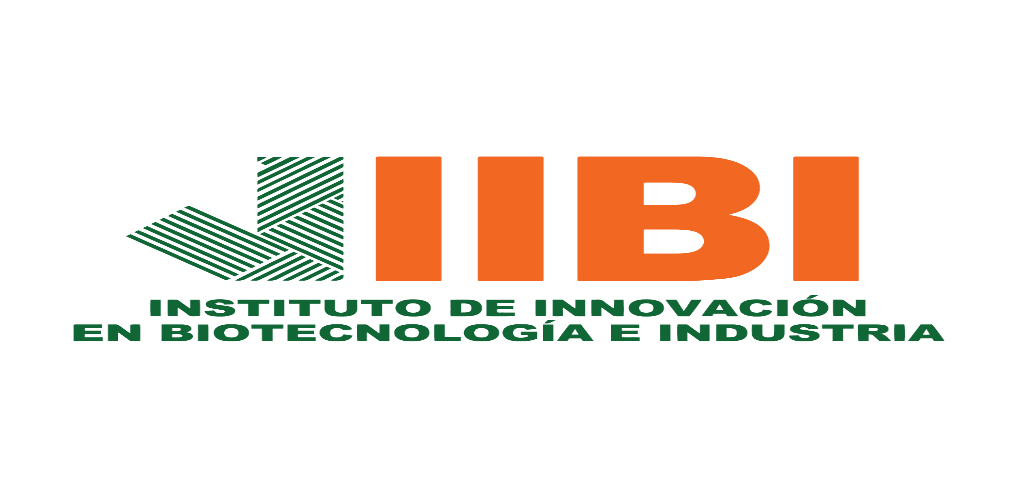 Estadísticas solicitudes recibidas OAIAbril - Junio, 2022Contacto Responsable de Acceso a la Información (RAI)Heiliany López
Responsable de Acceso a la Información (RAI)Teléfono: 809-566-8121
Extensión: 2030Correo electrónico: rai@iibi.gob.doDirección: Calle Olof Palme Esq. Núñez de Cáceres, San Gerónimo, Distrito Nacional, R.D.RespuestaRespuestaRespuestaRespuestaResueltasResueltasRechazadasRechazadasMedio de solicitudRecibidasPendientes< 5 dٕías5 días >< 5 días5 días >Física000000Electrónica101000311000000SAIP000000Otras000000TOTAL                                                                                                                                                              1TOTAL                                                                                                                                                              1TOTAL                                                                                                                                                              1TOTAL                                                                                                                                                              1TOTAL                                                                                                                                                              1TOTAL                                                                                                                                                              1TOTAL                                                                                                                                                              1